      ПОСТАНОВЛЕНИЕ                                                                    КАРАР   « 26»  января  2023 года                                                                      № 11Об утверждении стоимости услуг, предоставляемых согласно гарантированному перечню услуг по погребению     В соответствии с Федеральным законом от 06 октября 2003 года № 131-ФЗ «Об общих принципах организации местного самоуправления в Российской Федерации», Федеральным законом от 12 января 1996 года № 8-ФЗ «О погребении и похоронном деле», постановлением Кабинета Министров Республики Татарстан от 18 мая 2007 года № 196 «О мерах по реализации Федерального закона «О погребении и похоронном деле в Республике Татарстан», п о с т а н о в л я ю:
 1. Установить и ввести в действие с 1 февраля 2023 года стоимость услуг, предоставляемых согласно гарантированному перечню услуг по погребению в сумме 7793,48 рублей в Ромодановском сельском поселении Алексеевского  муниципального района в соответствии с Приложением.2.Разместить настоящее решение на «Официальном портале правовой информации Республики Татарстан» в информационно-телекоммуникационной сети «Интернет», на сайте поселения на Портале муниципальных образований Республики Татарстан и обнародовать на специальном информационном стенде в здании Исполнительного комитета Ромодановского сельского поселения Алексеевского муниципального района Республики Татарстан.3. Настоящее постановление вступает в силу после его официального опубликования.4. Контроль за исполнением настоящего постановления оставляю за собой.Руководитель Исполнительного комитета Ромодановскогосельского поселения                                                                                        И.А.Чекалина                                  Приложение к постановлению Исполнительного комитета  Ромодановского сельского поселения  Алексеевского муниципального района Республики Татарстан от 26 января 2023г.  № 41Стоимость гарантированного перечня услуг по погребению с 01.02.2022 года  Стоимость гарантированного перечня услуг по погребению с 01.02.2023 года ИСПОЛНИТЕЛЬНЫЙ КОМИТЕТ РОМОДАНОВСКОГО  СЕЛЬСКОГО ПОСЕЛЕНИЯАЛЕКСЕЕВСКОГО МУНИЦИПАЛЬНОГО РАЙОНА РЕСПУБЛИКИ ТАТАРСТАН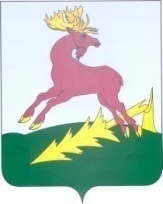 АЛЕКСЕЕВСК МУНИЦИПАЛЬ РАЙОНЫНЫҢ РОМОДАН АВЫЛ ҖИРЛЕГЕ БАШКАРМА КОМИТЕТЫ ТАТАРСТАН РЕСПУБЛИКАСЫНаименование услуг Стоимость услуг (в руб.) 1. Оформление документов, необходимых для погребения -2. Предоставление и доставка гроба и других предметов, необходимых для погребения 2961.943. Перевозка тела (останков) умершего на кладбище 1115.964. Погребение (рытье могил и захоронение) 3715.58Всего 7793.48Наименование услуг Стоимость услуг (в руб.) 1. Оформление документов, необходимых для погребения  -2. Облачение тела 559.53. Предоставление и доставка гроба и других предметов, необходимых для погребения  2402.444. Перевозка тела (останков) умершего на кладбище 1115.965. Погребение (рытье могил и захоронение)  3715.58Всего 7793.48